Pozdravljeni učenci!Hvala vsem, ki ste se javili in mi poslali kakršnokoli fotografijo. Zelo sem je bila vesela.Ta teden bomo zapisali dialog iz restavracije  in si ogledali posnetek o veliki noči v Nemčiji. Uspešen boš, ko boš v nemščini pravilno zapisal dialog Im Restaurant in vedel povedati kaj o veliki noči v Nemčiji (simboli).Če česa ne razumeš ali me hočeš kaj vprašati pa mi piši na: metoda.ljubec@gmail.comZ zeleno barvo sem označila naloge, ki jih moraš opraviti ta teden. Z oranžno barvo pa naloge, ki jih opraviš, če želiš.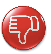 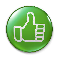 1. Hör und sieh gut zu. Spiele das Spiel richtig                  oder  falsch                .                      .Dobro poslušaj in si oglej moj posnetek. Sprosti igraj igro pravilno                   ,nepravilno                        tako kot se igramo v šoli.Če je izjava pravilna, palec obrneš navzgor/vstaneš/stopiš na stol.....Če je izjava napačna, palec obrneš navzdol/se usedeš/ se usedeš na tla.KLIK: https://youtu.be/3n2ysjb8jRc2. Im Restaurant PolentaHör zu! Poslušaj posnetek in beri iz učbenika str.37, Im Restaurant Polenta.Beri večkrat!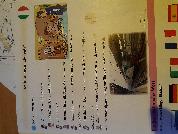 Posnetek: http://e-gradiva.com/dokumenti/IUD/IUD1/u4.html3.  Erfinde einen Namen für dein Restaurant und schreibe den Dialog unten in dein Heft! Izmisli si ime za svojo restavracijo in prepiši dialog spodaj v tvoj zvezek za nemščino. Hrano in pijačo lahko zamenjaš za katero drugo. Pri zapisu hrane in pijače si pomagaj z DL, ki ga imaš v zvezku. Dialog večkrat na glas preberi s starši, bratom, sestro,... Lahko ga tudi ponameš in mi ga pošlješ (ni obvezno). Bi bila zelo vesela.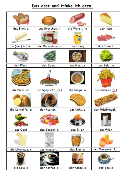 DIALOG Im Restaurant ____________________ (dopolni s svojim izmišljenim imenom)Person A (oseba A): Guten Tag!B: Guten Tag1A: Was möchten sie essen?B: Ich möchte Pizza essen.A: Was möchten sie trinken?B: Ich möchte Wasser trinken.Nach 10 MinutenA: Bitteschön. Guten Appetit!B. Dankeschön.Nach 15 MinutenA: Das ist 10 Euro.B: Bitteschön.A: Dankeschön. Auf Wiedersehen!B:Auf Wiedersehen!4. Sieh dir das Video über Ostersymbole.Oglej si posnetek o velikonočnih simbolih.KLIK: https://www.youtube.com/watch?v=ZYhM7XA-zX0in risanko o iskanju velikonočnih jajčk: https://www.youtube.com/watch?v=7rraSBxm4PM&t=119s